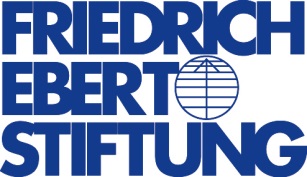 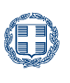 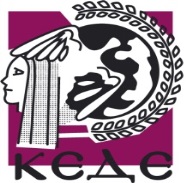 ΕΛΛΗΝΙΚΗ ΔΗΜΟΚΡΑΤΙΑΥΠΟΥΡΓΕΙΟ ΠΑΙΔΕΙΑΣ & ΘΡΗΣΚΕΥΜΑΤΩΝΠΕΡΙΦΕΡΕΙΑΚΗ ΔΙΕΥΘΥΝΣΗΔ/ΝΣΗ Δ/ΘΜΙΑΣ ΕΚΠ/ΣΗΣ ΑΝ. ΑΤΤΙΚΗΣ1ο Γυμνάσιο ΑρτέμιδοςΑΙΤΗΣΗ ΣΥΜΜΕΤΟΧΗΣ ΣΕ ΗΜΕΡΙΔΑ«Καινοτόμες δράσεις στο σχολείο και βιωματική γνώση: προάγοντας την μη-βίαιη επικοινωνία»στο πλαίσιο του προγράμματος 
«Επικοινωνία Δίχως Βία για Σχολεία Δίχως Βία»Παρασκευή 24 Απριλίου, ώρες17:00 – 21:00,
 Αίθουσα Εκδηλώσεων (Κέντρο Τύπου) της 
Γενικής Γραμματείας Ενημέρωσης και Επικοινωνίας**Διεύθυνση ημερίδας:Γενική Γραμματεία Ενημέρωσης και ΕπικοινωνίαςΦραγκούδη 11 & Αλεξάνδρου Πάντου101 63 Αθήνα (Δίπλα στο Πάντειο Πανεπιστήμιο, από Λ. Συγγρού δεξιά στην Φραγκούδη& αριστερά στην Αλ. Πάντου)Συντονίστρια Προγραμμάτων ΚΕΔΕ:Φωτεινή Σιάνου, 6978258545, fotini.sianou@kede.orgΔίκτυο για την Σχολική Διαμεσολάβηση:ΒίλμαΜενίκη, 6936631394,vilmaart@yahoo.grΗ αίτηση συμμετοχής στην ημερίδα αποστέλλεται: kede@kede.orgμέχρι τις 20 Απριλίου 2015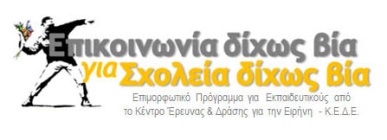 ΟΝΟΜΑ:ΕΠΙΘΕΤΟ:e-mail:Τηλέφωνο:Ειδικότητα: